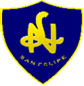 Lenguaje 5° B                                                          GUÍA DE TRABAJO N° 1                                                                                               PERIODO 8                                                                               LENGUAJE Y COMUNICACIÓNObjetivo de aprendizaje 4:En esta clase leeremos comprensivamente un fragmento de la novela "La contadora de películas" interpretando el lenguaje figurado, determinando las consecuencias de un hecho, y también, describiendo el ambiente y las costumbres representadas en el texto.Objetivo de aprendizaje 14:En esta clase escribiremos de manera creativa una narración que continúe el fragmento de "La contadora de películas", preocupándonos de que siga la estructura narrativa de forma clara, incluya descripciones y diálogos, utilizando conectores adecuados.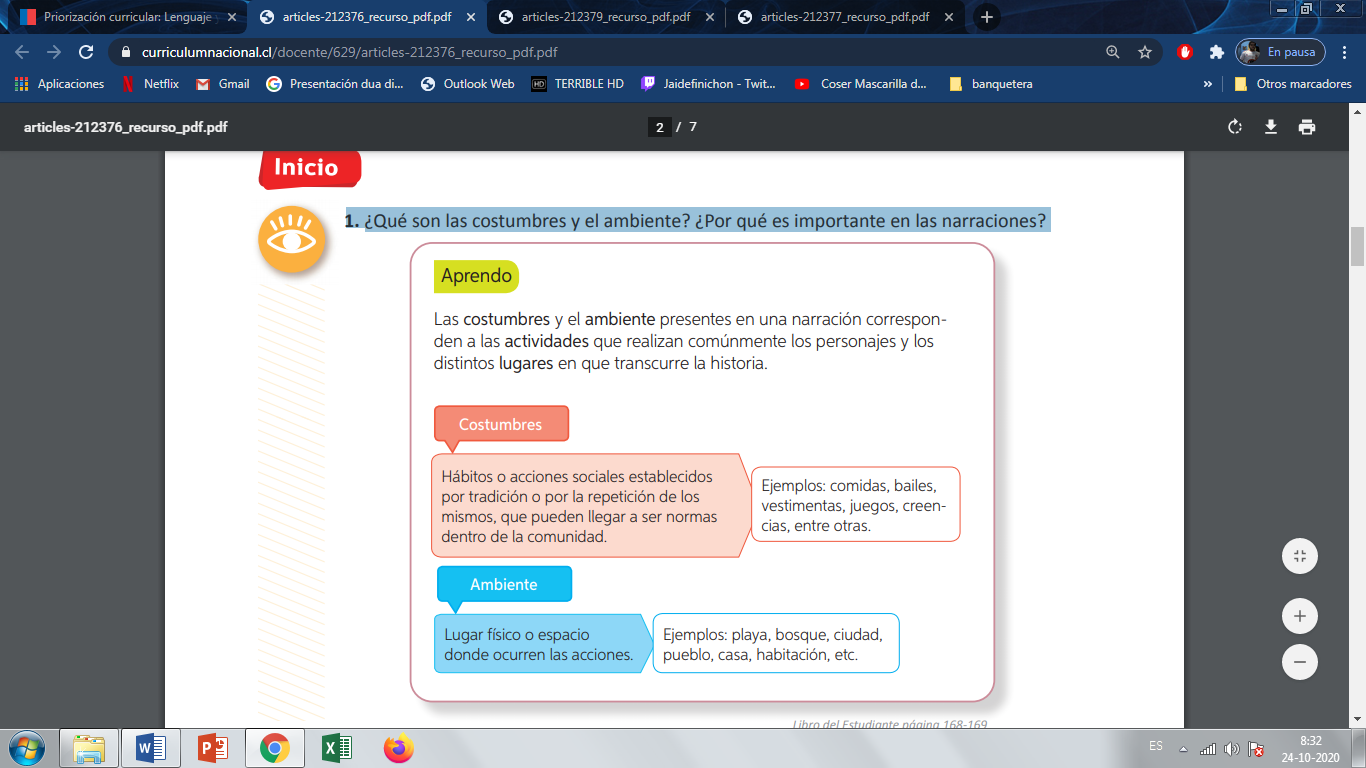 Contenidos:1. ¿Qué son las costumbres y el ambiente? ¿Por qué es importante en las narraciones?1. ¿En qué me debo fijar para darle una estructura a la narración? ¿Por qué es importante?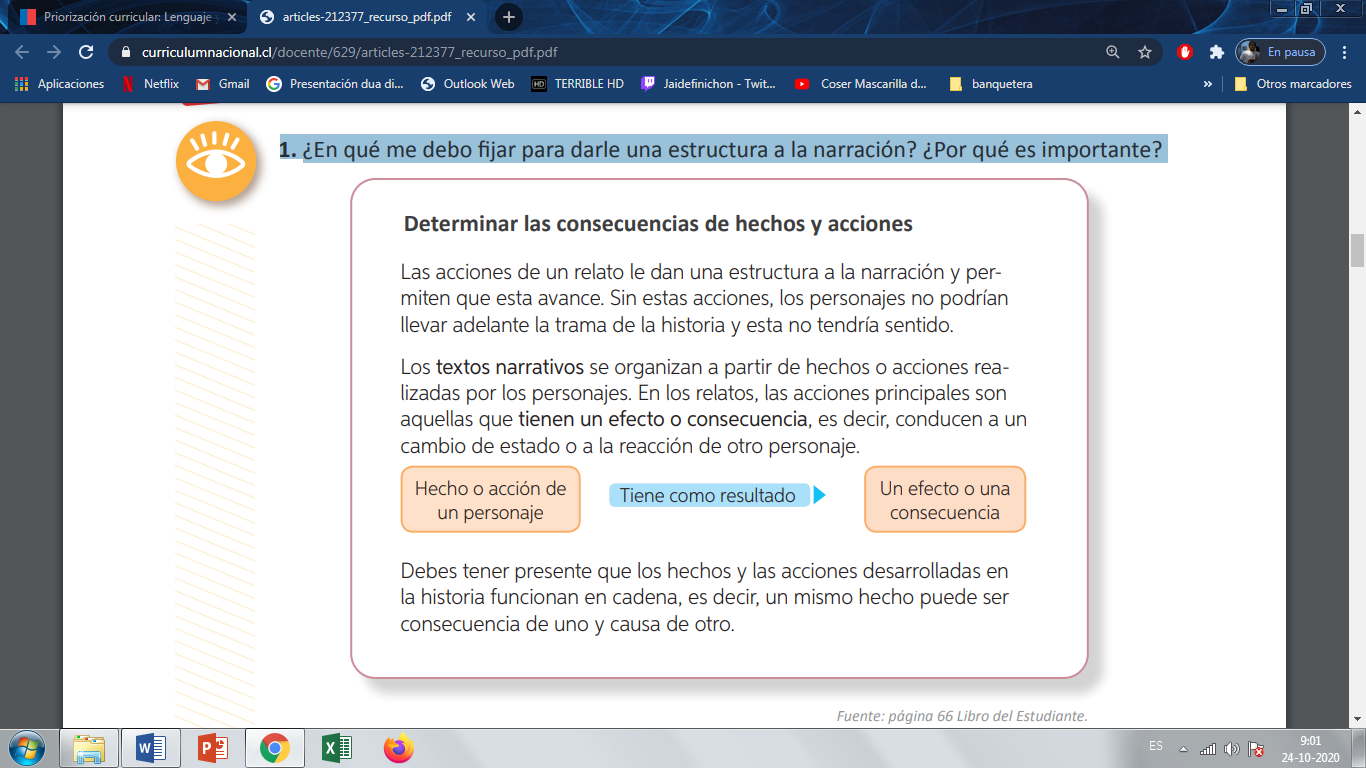 Lee el fragmento de La contadora de películasLa contadora de películas Hernán Rivera LetelierComo en casa el dinero andaba a caballo y nosotros a pie, cuando a la Oficina llegaba una película que a mi padre —solo por el nombre del actor o de la actriz principal— le parecía buena, se juntaban las monedas una a una, lo justo para un boleto, y me mandaban a mí a verla. Después, al llegar del cine, tenía que contársela a la familia reunida en pleno en la pieza del living. Era lindo, después de ver la película, encontrar a mi padre y a mis hermanos esperándome ansiosos en casa, sentados en hilera como en el cine, recién peinaditos y cambiados de ropa. Mi padre, con una manta boliviana sobre sus piernas, ocupaba el único sillón que teníamos, y esa era la platea. En el piso, a un costado del sillón, relumbraba su botella de vino rojo y el único vaso que quedaba en casa. La galería era esa banca blanca larga, de madera bruta, donde mis hermanos se acomodaban ordenadamente, de menor a mayor. Después, cuando algunos de sus amigos comenzaron a asomarse por la ventana, eso se convirtió en el balcón. Yo llegaba del cine, me tomaba una taza de té rapidito (que ya me tenían preparada) y comenzaba mi función. De pie ante ellos, de espalda a la pared pintada a la cal, blanca como la pantalla del cine, me ponía a contarles la película “de pe a pa”, como decía mi padre, tratando de no olvidar ningún detalle, ni del argumento, ni de los diálogos de los personajes. Por cierto, debo aclarar aquí que no me mandaban a mí al cine por ser la única mujer de la familia y ellos —mi padre y mis hermanos— unos caballeros con las damas. No, señor. Me mandaban porque yo era mejor que todos ellos contando películas. Como se oye: la mejor contadora de películas de la familia.Responde las siguientes preguntas: a) Menciona las principales acciones del relato. b) ¿Cómo influyen las características del contexto en la narradora y los personajes?Evaluación de la clase Responde las siguientes preguntas, anotando las alternativas correctas en tu cuaderno.1.- ¿Por qué iba al cine solo la narradora? A) Porque la familia no tenía dinero. B) Porque ella era la mejor contadora. C) Porque había muy pocas entradas. D) Porque era la más rápida de todos.2.- ¿Qué significa la expresión “de pé a pá”? A) De manera lúdica. B) De forma completa. C) De forma solemne. D) De manera clara.3.- ¿Dónde transcurría la “función” que hacía la narradora? A) En un teatro. B) En el patio. C) En la calle. D) En su casa.4.-¿Quién decidía las películas que se iban a ver? A) La narradora. B) Los hermanos. C) La madre. D) El padre.5.- ¿A qué parte del “teatro” correspondía la ventana? A) Platea. B) Galería. C) Palco. D) Balcón.6.- ¿Cuál de los siguientes conceptos describe el momento en que la narradora cuenta las películas? A) Solemne. B) Divertido. C) Cotidiano. D) Tranquilo.